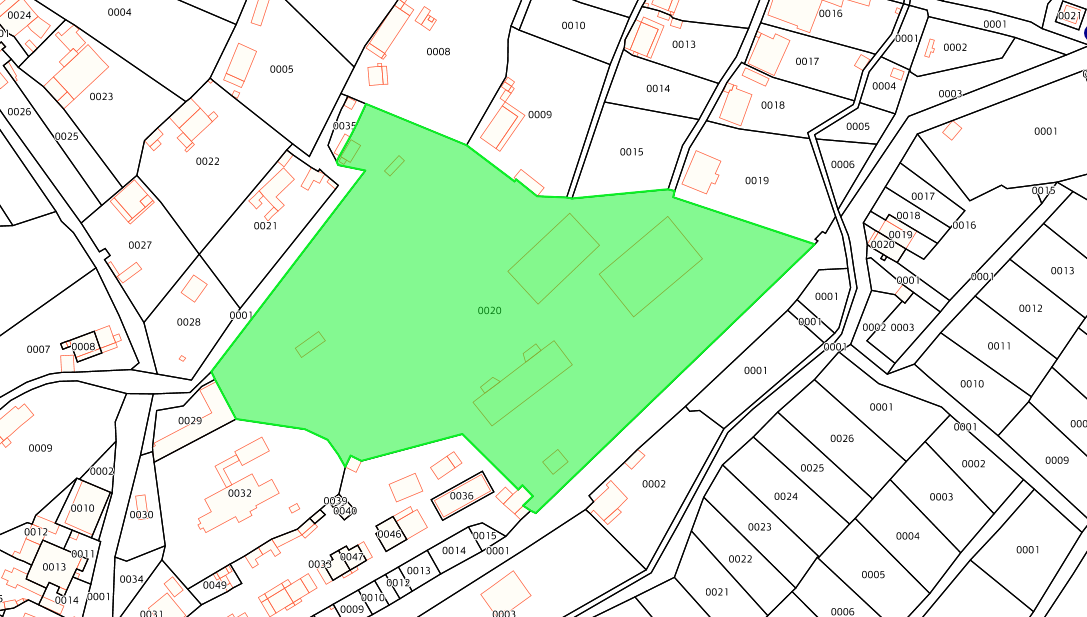 պետական սեփականության դպրոցի շենքի զբաղեցրած հողամասի տեղադիրքը /ծածկագիր՝ 06-069-0070-0020/ԱԼԱՎԵՐԴԻ ՀԱՄԱՅՆՔԻ ԿԱԴԱՍՏՐԱՅԻՆ ՔԱՐՏԵԶԻՑ ՀԱՏՎԱԾՄ 1:1500